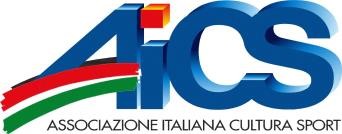 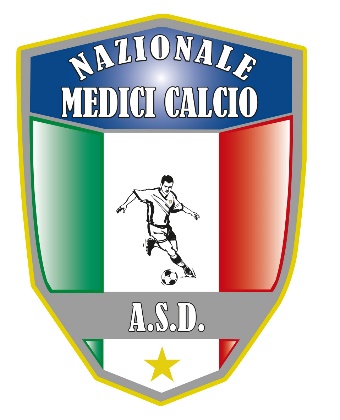 XX COPPA ITALIA  MEDICI CALCIOFASE PRELIMINAREComunicato Ufficiale n°2 	del 	29/03/2023  Group A Classifica Group B Classifica Group C Classifica Group D Classifica Partita A/RClassifica Provvedimenti disciplinari Multe Annotazioni e Comunicazioni Si invitano le Asd che partecipano alla competizione coppa italia medici calcio a regolarizzare le proprie posizioni amministrative nei confronti di Aics Napoli.Si comunica che senza il saldo delle quote dovute ad affiliazione, tesseramenti e terne arbitrali Aics Napoli non autorizzerà lo svolgimento delle partite in calendario delle società morose.Prossimi Turni Il Giudice Sportivo Gara Gara Risultato Risultato COSENZA BOLOGNA03RIPOSA  LECCE Squadre Punti G V N P Rf Rs BOLOGNA 3110 0 30COSENZA0100 103LECCE0 00 0 000Gara Risultato Risultato PALERMO SALERNO40RIPOSA AVELLINO Squadre Punti G V N P Rf Rs PALERMO 31100 40AVELLINO 0000 0 00SALERNO010 0104Gara Risultato Risultato TARANTO NAPOLI FLEGREA13RIPOSA MELITO PORTO SALVO Squadre Punti G V N P Rf Rs NAPOLI FLEGREA3110 0 31MELITO PORTO SALVO 0000 0 00TARANTO0 10 0 113Gara Gara Risultato Risultato MILANO BRIANZANAPOLI22RIPOSA PESCARA Squadre Punti G V N P Rf Rs MILANO BRIANZA11010 22NAPOLI11010 22PESCARA0 00 0 00 0Gara Gara Risultato Risultato TRINACRIA PALERMOREGGIO CALABRIA30Squadre Punti G V N P Rf Rs TRINACRIA PALERMO3110 0 30 REGGIO CALABRIA 0100 103Giocatori Ammoniti CCD AVELLINO --BOLOGNABiancalana Giulio, Buia Francesco2COSENZAPerri Giovanbattista, Costabile Claudio2LECCE--MELITO PORTO SALVO--MILANOSoldati Corrado, Stranieri Giuseppe2NAPOLIBorrelli Giacomo, Lupacchio Fabio, Scotto Gennaro3NAPOLI FLEGREAPapi Salvatore1PALERMOBrigandi Mario1PESCARA--REGGIO CALABRIANessuno0SALERNOPassaro Mario, De Maio Claudio2TARANTONessuno0TRINACRIA PALERMONessuno0Giocatori Espulsi AVELLINO BOLOGNACOSENZALECCEMELITO PORTO SALVOMILANONAPOLINAPOLI FLEGREAPALERMOPESCARAREGGIO CALABRIASALERNOTARANTOTRINACRIA PALERMO Mostacci FedericoGiocatori e dirigenti in diffida AVELLINO BOLOGNACOSENZALECCEMELITO PORTO SALVOMILANONAPOLINAPOLI FLEGREAPALERMOPESCARAREGGIO CALABRIASALERNOTARANTOTRINACRIA PALERMOGiocatori Squalificati Giocatori Squalificati Squadra Atleta Giornate Squalifica Motivazione CCD Trinacria PalermoMostacci Federico 1Proteste verso il ddg5Squadra Ammenda Motivazione I. GiornataGruppo ADataGiornoOrarioCampoBOLOGNALECCE22/4/23Sabato11.30Fossolo – Viale Felsina (Bologna)I. GiornataGruppo BDataGiornoOrarioCampoSALERNOAVELLINO23/4/23Domenica10.30?I. GiornataGruppo CDataGiornoOrarioCampoNAPOLI FLEGREAMELITO PS16/4/23Domenica11.00 Chiovato - BacoliI. GiornataGruppo DDataGiornoOrarioCampoNAPOLIPESCARA15/4/23Sabato15.30San Gennaro dei PoveriI. GiornataPartita A/RDataGiornoOrarioCampoREGGIO CALABRIATRINACRIA PALERMO16/4/23Domenica10.30Gallico Superiore - RC